Crna Gora	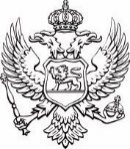 Uprava za inspekcijske poslove TURISTIČKA INSPEKCIJAKontrolna lista - Posebni uslovi koje treba da ispunjavaju kupališta za kućne ljubimceDa li  kupalište za kućne ljubimce (pse) ima:Da li  kupalište za kućne ljubimce (pse) ima:Da li  kupalište za kućne ljubimce (pse) ima:-pravila ponašanja vlasnika i životinja; da ne-pristup kupalištu licima sa invaliditetom; da ne- rekvizite za čišćenje i odlaganje izmeta pasa; da ne- posude za vodu i hranu kućnih ljubimaca; da ne-rekvizite  za igru pasa;  da ne-odvojen (zoniran) prostor kupališta za pse na povocu i za pse koji se slobodno kreću; da ne- mogućnost pružanja usluga njegovanja pasa; da ne- tuševe za pse? da ne